                       КАРАР                                                           ПОСТАНОВЛЕНИЕ               07 август 2015  йыл                №   21               07 августа  2015 года                О внесении изменений в постановление «Об утверждении порядка осуществления администрацией сельского поселения Мутабашевский сельсовет муниципального района Аскинский район Республики Башкортостан  бюджетных полномочий  главных администраторов доходов бюджетов бюджетной системы Российской Федерации»	В целях реализации положений статьи 160.1 Бюджетного кодекса Российской Федерации,  ПОСТАНОВЛЯЮ:1. Внести изменения в приложение № 2 постановления № 53 от 12.12.2012 года«Об утверждении порядка осуществления администрацией сельского поселения Мутабашевский сельсовет муниципального района Аскинский район Республики Башкортостан  бюджетных полномочий  главных администраторов доходов бюджетов бюджетной системы Российской Федерации»по коду бюджетной классификации:-791 2 02 02999 10 0000 151 « Прочие субсидии бюджетам сельских поселений» установить следующую структуру кода подвида доходов бюджетной классификации:2. Контроль за исполнением настоящего постановления оставляю за собой.  Глава сельского поселения		              И.В.СафинБАШКОРТОСТАН  РЕСПУБЛИКАҺЫАСКЫН  РАЙОНЫ  МУНИЦИПАЛЬ РАЙОНЫНЫҢ  МОТАБАШ  АУЫЛ  БИЛӘМӘҺЕ ХӘКИМИӘТЕ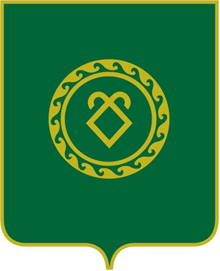 АДМИНИСТРАЦИЯСЕЛЬСКОГО ПОСЕЛЕНИЯМУТАБАШЕВСКИЙ СЕЛЬСОВЕТМУНИЦИПАЛЬНОГО РАЙОНААСКИНСКИЙ РАЙОНРЕСПУБЛИКИ БАШКОРТОСТАН7101Субсидии на софинансирование расходных обязательств